МКДОУ детский сад общеразвивающего  вида №32 «Ромашка»Сценарий праздникапо ПДД:«Красный, желтый, зеленый»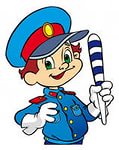                                                                                                                     Воспитатель:Потапова И.С.Муз. Руководитель:Чижевская Е.М.2012г.Цель:• Закрепить знания детей о правилах и знаках дорожного движения.• Содействие формированию интереса и потребности в физическом совершенствовании у дошкольников.• Воспитание морально-волевых качеств: смелости, выдержки, настойчивости в достижении положительных результатов, умение работать в команде, организованности и самостоятельности.Ход проведения:Дети, сидя на стульчиках, встречают ведущего.Ведущий: На дорогах с давних порЕсть хозяин светофор!Перед вами все цветаВам представить их пора.Стихи детей: Загорелся красный свет:Стой – вперед дороги нет.Желтый глаз твердит без слов:К переходу будь готов.На зеленый свет вперед!Путь свободен – Переход!Перейти через дорогуВам на улице всегдаИ подскажут, и помогутЭти яркие цвета.Частушки:Про дорожное движеньеВам частушки пропоем,И с плохого поведенья,К сожалению, начнем.По шоссе на самокатеГлупый Миша лихо катит,На машину налетел,Чудом он остался цел.Вова рядышком с дорогойЗахотел в футбол сыграть,А в итоге: в гипсе ногиИ больничная кровать.Чтобы не было, дружок,У тебя несчастий,Не играй ты никогдаНа проезжей части.Дети делятся на 2 команды.Девиз и название команд.Команда «Светофорчик»:Мы команде перекрестокШлем наш пламенный привет.Постараться победить васВот наш маленький секрет!Команда «Перекресток»Мы соперникам своимДружно, громко говоримС вами мы сразимся,Но просто не сдадимся!Разминка под музыку «вместе весело шагать»Ведущий: На шумной улице всегдаВстречают вас кругом друзья!Что это за друзья? Дети: дорожные знаки!Ведущий: Правильно! Ребята а вы знаете в дорожных знаках?Дети: знаем!Ведущий: вот мы сейчас проверим. У меня на столе знаки, которые я по дороге сюда поснимала. Выберите из них те, которые нужны пешеходу.1 соревнование: дорожные знаки.Дети по одному подбегают к столу и выбирают нужный для пешехода дорожный знак. Когда вернется последний игрок, дети поднимают знак вверх. Подвожу итог.Ведущий:  Молодцы ребята вы хорошо знаете дорожные знаки. А знаете ли вы  кто на дороге самый главный? Его сигнал для всех закон.Дети: светофор Ведущий: И сейчас мы посмотрим, какая команда первой соберет свои светофорчики.2 соревнование: светофор.Каждый участник из цветных кружков выкладывает свой светофорчик. (подведение итогов)Ведущий: Выходя на улицуПриготовь заранееВежливость и сдержанность,А главное внимание!А вы, ребята, внимательны на дороге?Дети: Очень внимательны! Ведущий:  Ребята покажите, какими нужно быть внимательными на улице.3 соревнование: сигналы светофора.Ведущий показывает сигналы светофора, красный – дети сидят-ноги врозь друг за другом, желтый- заводят моторы, зеленый- перебегают на противоположную сторону и садятся друг за другом.Ведущий: А теперь посмотрим, как правильно переходить улицу. Самый безопасный переход это подземный.4 соревнование: подземный переход.Дети по очереди проползают в тоннель, оббегают стойку и возвращаются к команде. Выигрывает команда, которая быстрее выполнила задание.А теперь участники присаживаются, и проведем интеллектуальный конкурс.Ведущий: А сейчас посмотрим сможете ли вы отгадать  загадки о дорожном порядке?Загадки: 1. Я глазищами моргаюНеустанно день и ночь.Я машинам помогаюИ тебе хочу помочь. (Светофор)2. Посмотри - силач какойНа ходу одной рукойОстанавливать привыкПятитонный грузовик. (Регулировщик)3.Братья в гости снарядилисьДруг за друга уцепились,И помчались в путь далекЛишь оставили дымок. (Вагоны)4. Африканская лошадкаНа дороге разлегласьИ идут по ней ребятаКрепко за руки держась. (Пешеходный переход)5. Вот разинутая пастьРот зубастый просто страсть.Только странно в эту пастьВсе стараются попасть.Что за зубы, что за рот?То… .(подземный переход)6.У кого велосипедГоворят, проблемы нет.Сел, педалями крути,Где захочешь, там кати.Все не просто, все не так.Едем там, где этот знак.Круг окрашен в синий цветА в кругу велосипед. (Велосипедная дорожка)Ведущий: Молодцы!!! А ты умеете ли вы  водить транспортное средство?Ну хотя бы вот эту машину?Дети: ДаВедущий: Следующая эстафета как раз про это.5 соревнование: езда на машине.Ведущий: А сейчас пока жюри подводит итоги, мы с вами проведем игру на внимание. «Это я, это я это все мои друзья» Если вы поступаете согласно правилам дорожного движения, то дружно отвечайте: «Это я, это я, это все мои друзья! ». Если нет – молчите.Кто из вас идёт вперёд,Только там, где переход?(Это я, это я, это все мои друзья)Кто летит вперёд так скоро,Что не видит светофора? (Молчат.)Знает кто, что красный свет –Это значит хода нет?(Это я, это я, это все мои друзья)Кто слушаться старших никак не хотелИ на грузовик налетел? (Молчат.)Знает кто, что свет зелёныйОзначает: «Путь открыт»?(Это я, это я, это все мои друзья)Разминка для зрителей и участников:1, 2, 3 давайте вместеВсе начнем ходьбу на месте.Бег на месте веселейИ быстрей, быстрей, быстрей.А это трасса мотокроссаКрутятся вперед колесаЕсли их назад вращатьМотоцикл поедет вспять.Чтобы лучше нам размяться,Будем с вами наклоняться.Влево, вправо и вперед,А потом наоборот.А теперь накачаем шины,Чтобы ехали машины.Проверим сигнал. (Упражнение на дыхание)Напоследок вновь шагаем,Дружно ноги поднимаем.Руки вверх все потянули,Позвоночник растянули,И закончили разминкуОтдохнули ножки, спинки.Предоставляется слово жюри, подводятся итоги, и вручается медали каждому ребенку.Дети под музыку выходят из зала.